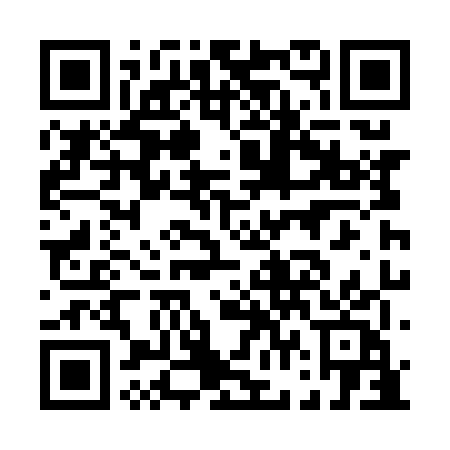 Prayer times for North Tetagouche, New Brunswick, CanadaMon 1 Jul 2024 - Wed 31 Jul 2024High Latitude Method: Angle Based RulePrayer Calculation Method: Islamic Society of North AmericaAsar Calculation Method: HanafiPrayer times provided by https://www.salahtimes.comDateDayFajrSunriseDhuhrAsrMaghribIsha1Mon3:285:301:276:559:2411:262Tue3:295:301:276:559:2411:263Wed3:295:311:286:549:2411:264Thu3:305:321:286:549:2311:255Fri3:305:321:286:549:2311:256Sat3:315:331:286:549:2311:257Sun3:315:341:286:549:2211:258Mon3:325:351:286:549:2111:259Tue3:325:361:286:539:2111:2510Wed3:335:371:296:539:2011:2411Thu3:335:381:296:539:2011:2412Fri3:345:381:296:539:1911:2313Sat3:365:391:296:529:1811:2114Sun3:385:401:296:529:1711:2015Mon3:405:411:296:519:1611:1816Tue3:415:421:296:519:1611:1617Wed3:435:441:296:509:1511:1518Thu3:455:451:296:509:1411:1319Fri3:475:461:306:499:1311:1120Sat3:495:471:306:499:1211:0921Sun3:515:481:306:489:1111:0722Mon3:535:491:306:489:1011:0523Tue3:555:501:306:479:0911:0324Wed3:575:511:306:469:0711:0125Thu3:595:531:306:469:0611:0026Fri4:015:541:306:459:0510:5727Sat4:035:551:306:449:0410:5528Sun4:055:561:306:449:0210:5329Mon4:075:581:306:439:0110:5130Tue4:095:591:306:429:0010:4931Wed4:116:001:306:418:5810:47